Cvičení 1. Pomocí vět o podobnosti trojúhelníků najděte podobné trojúhelníky a podobnost správně zapište.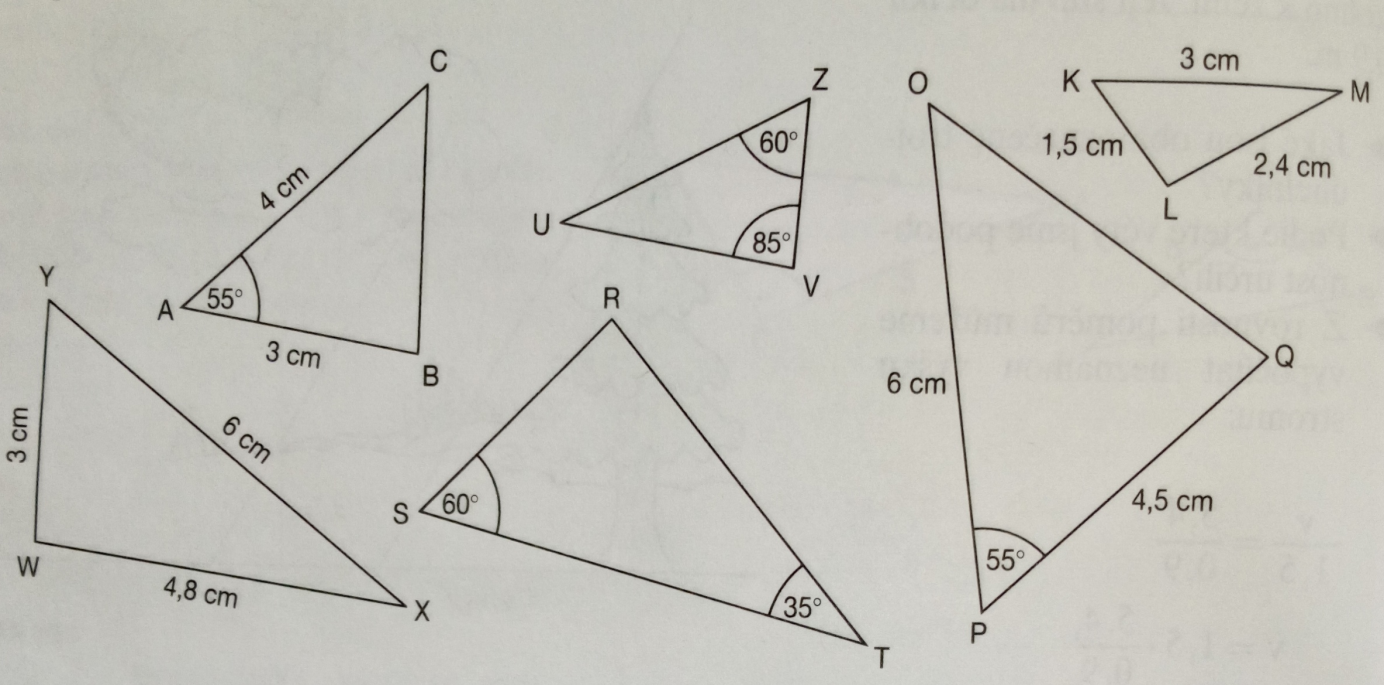 Cvičení 2. 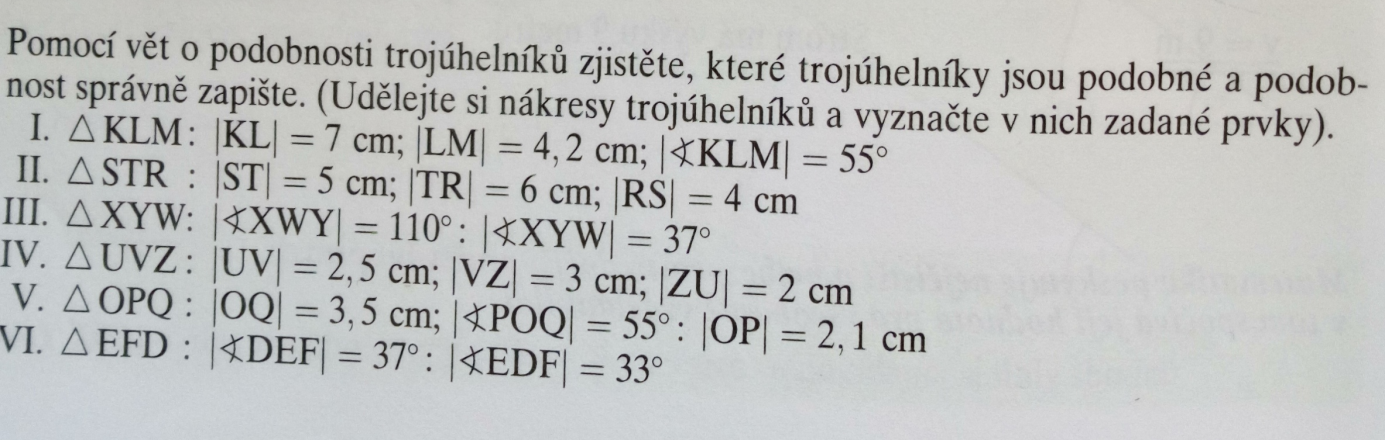 